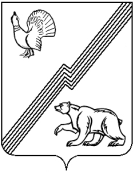 ГЛАВА ГОРОДА ЮГОРСКАХанты-Мансийского автономного округа – Югры ПОСТАНОВЛЕНИЕот 14 июня 2016 года                                                                                                                   № 1366О признании утратившими силупостановлений главы города ЮгорскаНа основании решения Думы города Югорска от 05.05.2016 № 42 «О структуре администрации города Югорска»:Признать утратившими силу постановления главы города Югорска: - от 15.02.2012 № 5 «О межведомственной комиссии города Югорска по противодействию экстремистской деятельности» - от 22.01.2014 № 3 «О внесении изменения в постановление главы города Югорска от 15.02.2012 № 5»- от 10.11.2014 № 65 «О внесении изменения в постановление главы города Югорска от 15.02.2012 № 5»- от 03.04.2015 № 17 «О внесении изменения в постановление главы города Югорска от 15.02.2012 № 5»- от 26.02.2016 № 14 «О внесении изменения в постановление главы города Югорска от 15.02.2012 № 5».	2. Опубликовать постановление в официальном печатном издании города Югорска и разместить на портале органов местного самоуправления города Югорска.	3. Настоящее постановление вступает в силу после его официального опубликования.	4.  Контроль за  выполнением настоящего постановления оставляю за собой.Исполняющий обязанности главы города Югорска                                                                                                       С.Д. Голин